ΘΕΜΑ: Προτάσεις διδακτικής-εκπαιδευτικής αξιοποίησης του λογοτεχνικού έργου «Ερωτόκριτος» του Β. Κορνάρου,  στην Π/θμια και Δ/θμια Εκπαίδευση, κατά το σχολικό έτος 2019-20, στο πλαίσιο του έτους-αφιερώματος Αγαπητοί/ές  Συνάδελφοι, Το έτος 2019  ορίστηκε ως «έτος Ερωτόκριτου» από το Υπουργείο Πολιτισμού και Αθλητισμού, μετά από εισήγηση-πρόταση της Περιφέρειας Κρήτης. Ο εορτασμός του έτους-αφιερώματος, που είναι ένα πάρα πολύ σημαντικό γεγονός ανάδειξης του Κρητικού πολιτισμού, θα ολοκληρωθεί με εκπαιδευτικές και πολιτιστικές δράσεις στο τέλος του 2020.  Στο πλαίσιο της συνεργασίας της Περιφέρειας Κρήτης και της Περιφερειακής Διεύθυνσης  Π/θμιας και Δ/θμιας Εκπαίδευσης Κρήτης για τον εορτασμό του Θεματικού Έτους «Ερωτόκριτος», προγραμματίζεται, κατά το σχολ. έτος 2019-20,  να υλοποιηθούν διδακτικές-εκπαιδευτικές δράσεις στην Πρωτοβάθμια Εκπαίδευση (Νηπιαγωγεία και Δημοτικά) καθώς και στη Δευτεροβάθμια Εκπαίδευση (Γυμνάσια και Λύκεια). Προκειμένου, οι Συνάδελφοι Εκπαιδευτικοί να έχουν την ευχέρεια να  προγραμματίσουν και να προετοιμάσουν σχετικές δράσεις, προς υλοποίηση κατά το σχολ. έτος 2019-20, συνημμένα αποστέλλονται ενδεικτικές Προτάσεις για διδακτική-εκπαιδευτική αξιοποίηση του λογοτεχνικού έργου Ερωτόκριτος του Β. Κορνάρου στην Πρωτοβάθμια και Δευτεροβάθμια Εκπαίδευση, στο πνεύμα της δημιουργικής και ανακαλυπτικής μάθησης και της διαθεματικής προσέγγισης.Ειδικότερα, οι Προτάσεις (με αντίστοιχο Παράρτημα υποστηρικτικού υλικού) έχουν συντεθεί από ομάδα εργασίας του ΠΕ.Κ.Ε.Σ. Κρήτης και αφορούν στην Προσχολική Εκπαίδευση (ΣΕΕ ΠΕ60 Ελένη Βρετουδάκη,)στη Δημοτική Εκπαίδευση  (ΣΕΕ ΠΕ70 Σωτηρία Μαρτίνου)στη Δευτεροβάθμια Εκπαίδευση ( ΣΕΕ ΠΕ02 Φιλολόγων Βασιλεία Καλοκύρη)στις Σχολικές Δραστηριότητες για την Πρωτοβάθμια και τη Δευτεροβάθμια Εκπ/ση (ΣΕΕ Εκπαίδευσης για την Αειφορία ΠΕ.Κ.Ε.Σ. Κρήτης Αμαλία Φιλιππάκη) Οι Προτάσεις είναι ενδεικτικές, αφόρμηση για προσωπικές πρωτοβουλίες και πρακτικές. οι Συνάδελφοι Εκπαιδευτικοί μπορούν, αξιοποιώντας τα προγράμματα σπουδών, να προγραμματίσουν και να σχεδιάσουν τις δικές τους προτάσεις, με βάση τις ιδέες και τη δημιουργική τους διάθεση, λαμβάνοντας υπόψη τις εκπαιδευτικές ανάγκες των μαθητών και μαθητριών τους.Οι Εκπαιδευτικοί που θα υλοποιήσουν δράσεις για τον  Ερωτόκριτο του Β. Κορνάρου μπορούν για υποστήριξη του έργου τους να απευθύνονται στους/στις  Συντονιστές/-στριες  Εκπαιδευτικού Έργου που είναι αρμόδιοι/-ες για το σχολείο τους.Ευελπιστούμε ότι οι Συνάδελφοι Εκπαιδευτικοί αξιοποιώντας το έτος-αφιέρωμα στον «Ερωτόκριτο», και ενδεχομένως αντλώντας έμπνευση από τις ενδεικτικές προτάσεις που αποστέλλονται, θα προγραμματίσουν και θα υλοποιήσουν, κατά το σχολ. έτος 2019-20, διδακτικές και γενικότερα εκπαιδευτικές δράσεις, ώστε οι μαθητές και οι μαθήτριες, ανάλογα με την ηλικία τους, να εξοικειωθούν με  αυτό το λογοτεχνικό έργο της Κρητικής Αναγέννησης ως ζωντανό  στοιχείο άυλης πολιτιστικής κληρονομιάς.   Με εκτίμησηΕιρήνη ΒιδάκηΟργανωτική Συντονίστρια ΠΕ.Κ.Ε.Σ. Κρήτης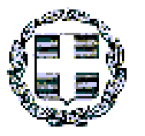 ΕΛΛΗΝΙΚΗ ΔΗΜΟΚΡΑΤΙΑΥΠΟΥΡΓΕΙΟ ΠΑΙΔΕΙΑΣ ΕΡΕΥΝΑΣ ΚΑΙΘΡΗΣΚΕΥΜΑΤΩΝΠΕΡΙΦΕΡΕΙΑΚΗ ΔΙΕΥΘΥΝΣΗ Π.Ε. & Δ.Ε. ΚΡΗΤΗΣΠΕΡΙΦΕΡΕΙΑΚΟ ΚΕΝΤΡΟ ΕΚΠΑΙΔΕΥΤΙΚΟΥΣΧΕΔΙΑΣΜΟΥ (ΠΕ.Κ.Ε.Σ.) ΚΡΗΤΗΣ-------------------------------------------------------------------Δ/νση: Ρολέν 4, Τ.Κ. 71305 – ΗράκλειοΤηλ. : 2810 246860 – 246400- 246877Fax: 2810222076 Ε-mail: Γραμματ.: pekeskritis@sch.grΗράκλειο, 5/6/2019                    Αρ. Πρωτ: Φ2/1048Προς: Όλες τις Σχολικές Μονάδες Προσχολικής Αγωγής, Πρωτοβάθμιας και Δευτεροβάθμιας Εκπαίδευσης μέσω των αντίστοιχων Διευθύνσεων Π.Ε. και Δ.Ε. ΚρήτηςΚοιν: Π.Δ.Ε. ΚρήτηςΠεριφέρεια Κρήτης ΣΕΕ του ΠΕ.Κ.Ε.Σ. Κρήτης